TALLER DE SUPERPOSICIÓNUse superposición  para hallar la corriente en la fuente de 5 V en el circuito de la figura 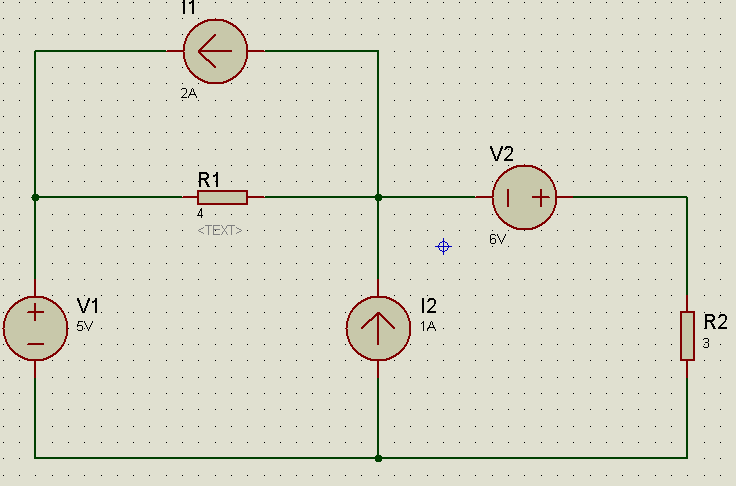 Con superposición halle el voltaje sobre R2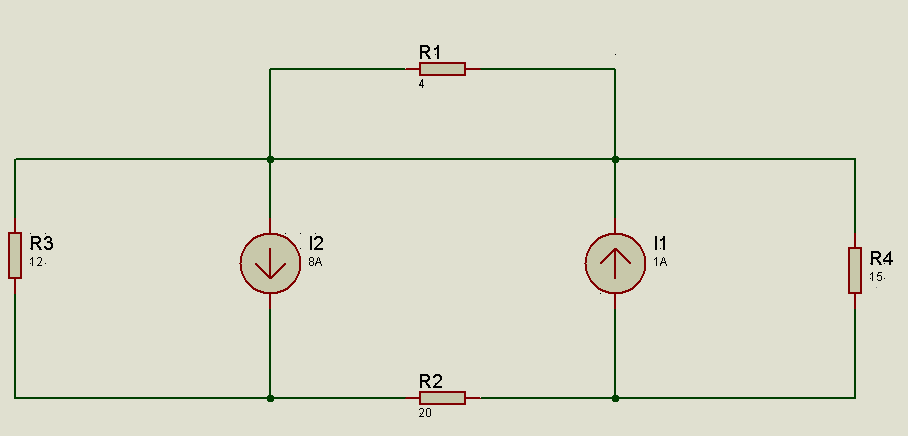 Use superposición para hallar v, i y p en cada elemento del circuito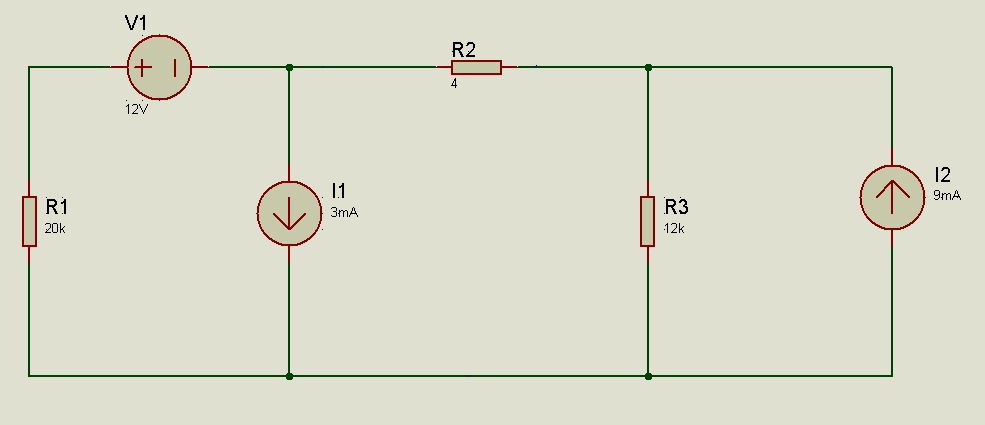 Usando superposición halle la corriente sobre R3 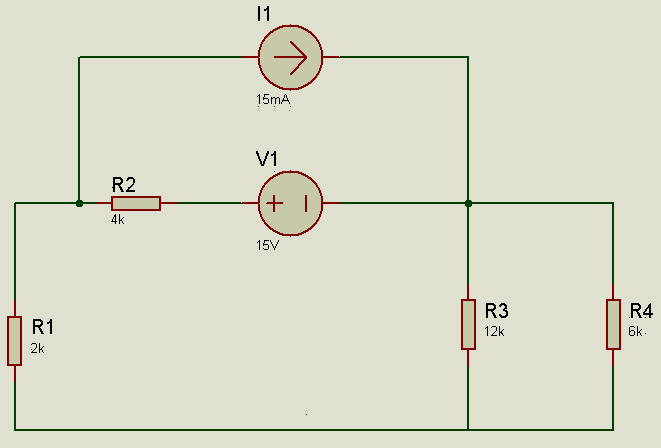 Determine voltaje sobre R1 y Corriente sobre R3 usando superposición 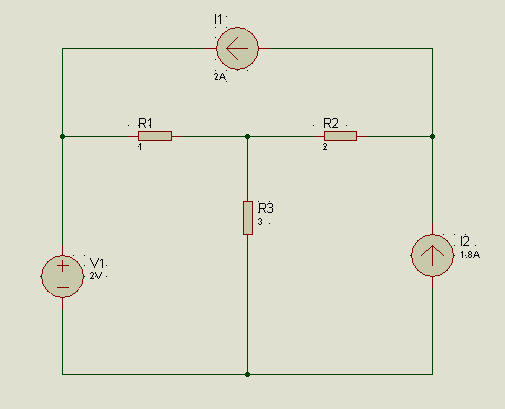 Determinar el voltaje en R2 por superposición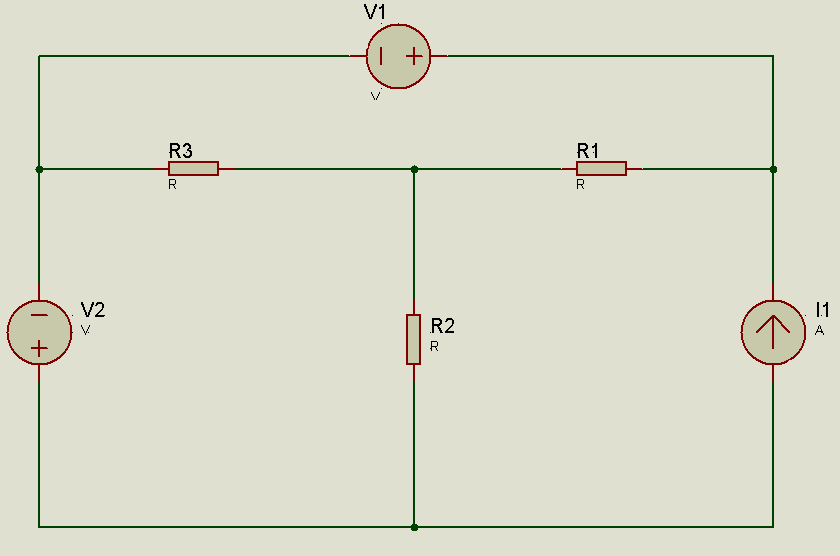 Determine la corriente y el voltaje en R3 por superposición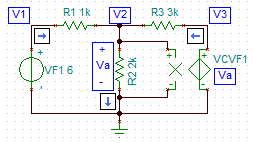 Determine la corriente sobre R3Determine V2 por superposición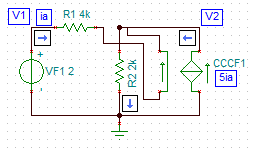 